Home Learning – 1.5.20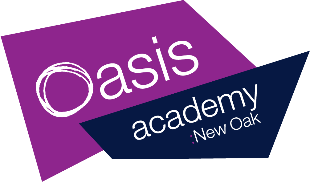 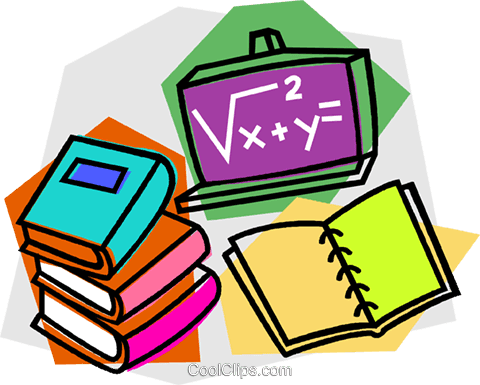 FridayReading30 minutes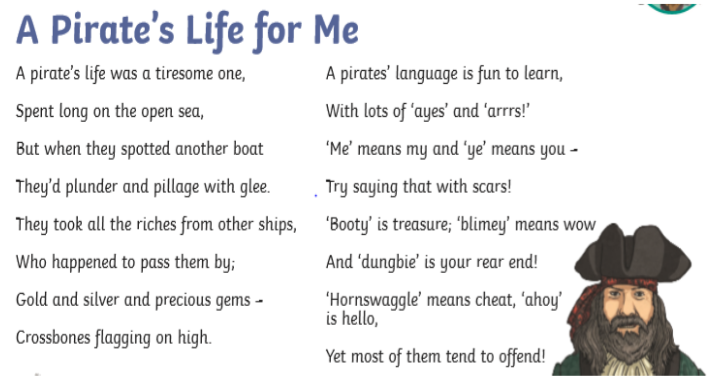 1) If a pirate says ‘ahoy’ to you, what does it mean? 2) ‘...they’d plunder and pillage with glee.’ What do you think that this phrase means? 3) Why do you think that a pirate’s life could be tiresome? 4) Whose body was covered in tar?5) Find and copy a phrase which the writer uses to show that many well-known pirates were not liked. 6) ‘...who came to a sticky demise’ In this phrase, what do you think sticky demise means? 7) How do we know that Black Bart Roberts was not really ‘pistol-proof’?Now for some pleasure reading! Read an e-book on Bug Club and answer the comprehension questions or choose a novel of your choice. GPS warm-up10 minutesThese are your 10 spellings for the week – Tip: Choose 2 words to learn each day, and then ask a grown up to test you this afternoon!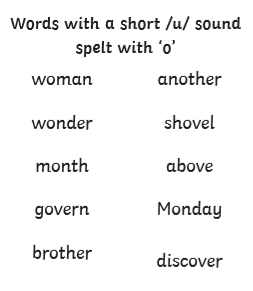 Choose of or off to complete these sentences – I bought a pint _______ milk.I asked the children to move ______ the field.There are lots ______ cats in my garden.I set ______ for France early in the morning.Writing 30 minutesToday I would like you to write instructions for a quest that you or a family member could follow in your house, to find some sort of object (E.g. a hairbrush in your bedroom).Using imperative verbs, like you did on Monday, see if you can write a set of clear instructions of how to get the object. Once you have completed the instructions, test them on someone in your house. Arithmetic 10 minutesFinish the sequences50, 100, 150, ___, ____, 300, ____240, 340, 440, _____, _____, 7406, 10, 14, ____, ____, 26Maths30 minutesUse the train time table to answer the following questions. 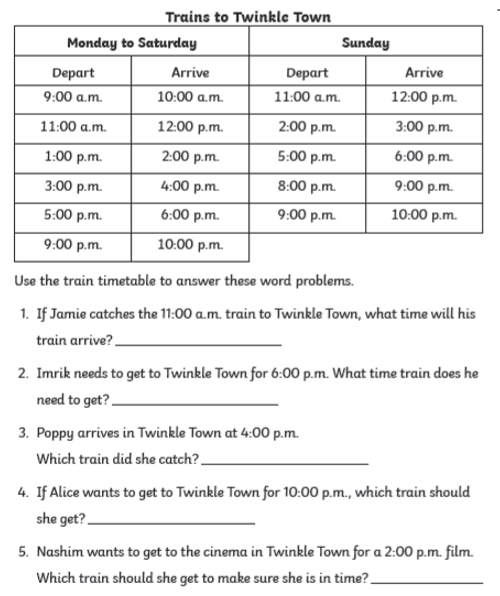 Enquiry/Project work30 minutesThis week our topic is Rainforests!Finish your projects, I would love to see them!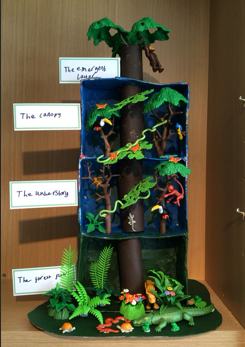 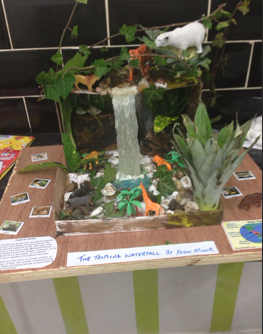 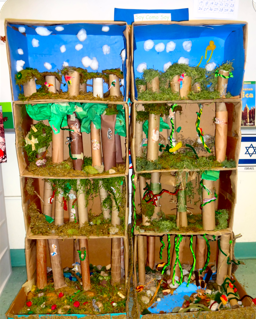 